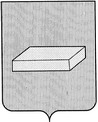 ГОРОДСКАЯ ДУМА ГОРОДСКОГО ОКРУГА ШУЯР Е Ш Е Н И Е		от 18 ноября 2015 года				№ 58О внесении изменений в Приложение № 1, Приложение № 2, Приложение № 3 и Приложение № 4 к решению Думы городского округа Шуя № 206 от 29.12.2010 «О наградах городского округа Шуя»Заслушав и обсудив предложение председателя городской Думы городского округа Шуя Д.Е.Платонова, в соответствии с Федеральным законом от 06.10.2003 № 131-ФЗ «Об общих принципах организации местного самоуправления в Российской Федерации», на основании Устава городского округа Шуя, городская Дума Р Е Ш И Л А:Внести изменения в пункт 2 Приложения № 1 к решению Думы городского округа Шуя «О наградах городского округа Шуя» № 206 от 29.12.2010, исключив следующие слова:«- Грамота городского округа Шуя;- Благодарность городского округа Шуя;- Диплом городского округа Шуя;».Внести изменения в Приложение № 2 к решению Думы городского округа Шуя «О наградах городского округа Шуя» № 206 от 29.12.2010, изложив его в новой редакции (прилагается).Внести изменения в Приложение № 3 к решению Думы городского округа Шуя «О наградах городского округа Шуя» № 206 от 29.12.2010, изложив его в новой редакции (прилагается).Внести изменения в Приложение № 4 к решению Думы городского округа Шуя «О наградах городского округа Шуя» № 206 от 29.12.2010, изложив его в новой редакции (прилагается).Настоящее решение вступает в силу после официального опубликования.Приложение  № 2 к РешениюДумы городского округа Шуя№ 206 от 29.12.2010г.в ред.Решения городской Думы городского округа Шуя№ 58 от 18.11.2015г.ПОЛОЖЕНИЕО КОМИССИИ ПО НАГРАДАМ ПРИ ГЛАВЕ ГОРОДСКОГО ОКРУГА ШУЯ1. Общие положения1.1. Комиссия по наградам при Главе городского округа Шуя (далее - Комиссия) является постоянно действующим консультативным и совещательным органом, осуществляющим свои полномочия на общественных началах, созданным для предварительного рассмотрения материалов, связанных с награждением государственными наградами Российской Федерации,региональными наградами, наградами городского округа Шуя, присвоением ведомственных званий, и подготовки предложений по вопросам награждения.1.2. Комиссия в своей деятельности руководствуется Конституцией Российской Федерации, законами Российской Федерации, указами Президента Российской Федерации, постановлениями и распоряжениями Правительства Российской Федерации, законами и иными нормативно-правовыми актами Ивановской области, Уставом городского округа Шуя, решениями городской Думы городского округа Шуя и настоящим Положением.2. Функции и полномочия Комиссии2.1. Комиссия осуществляет следующие функции:- рассматривает материалы о представлении к награждению государственными и ведомственными наградами Российской Федерации;- готовит предложения о целесообразности представления граждан к награждению государственными и ведомственными наградами Российской Федерации;- рассматривает материалы о награждении и поощрении почетными званиями и наградами городского округа Шуя, определенными в Приложении № 1 к настоящему Решению;- готовит предложения Главе городского округа Шуя по результатам рассмотрения ходатайств о награждении;- рассматривает предложения, заявления и жалобы граждан по вопросам награждения наградами городского округа Шуя;- взаимодействует с комиссией по государственным наградам Российской Федерации и наградам Ивановской области при Губернаторе Ивановской области;- готовит предложения о принятии, отмене решений городской Думы городского округа Шуя, регламентирующих вопросы награждения городскими наградами, внесении в них изменений;- ежегодно не позднее 1 марта предоставляет в городскую Думу отчет о своей деятельности за предыдущий год.2.2. Комиссия для осуществления возложенных на нее функций имеет право:- запрашивать от предприятий, учреждений, организаций и должностных лиц, ходатайствующих о награждении, необходимые материалы и документы в пределах своей компетенции;- заслушивать представителей органов местного самоуправления, творческих и трудовых коллективов, групп граждан, руководителей организаций, предприятий по вопросам, относящимся к компетенции Комиссии;- пользоваться в установленном порядке муниципальными информационными ресурсами.3. Организация работы Комиссии3.1. Состав Комиссии утверждается решением городскойДумы городского округа Шуя.3.2. Заседания Комиссии проводятся по мере поступления документов. Решения принимаются простым большинством голосов от числа присутствующих на заседании членов Комиссии. В случае равного числа голосов "за" и "против" голос председательствующего является решающим. Комиссия правомочна приступить к рассмотрению документов, если на заседании присутствует не менее половины утвержденного количества членов Комиссии. Решение Комиссии оформляется протоколом и подписывается председателем Комиссии (в его отсутствие - заместителем председателя Комиссии) и секретарем Комиссии.Решения Комиссии носят рекомендательный характер.3.3. Председатель Комиссии:- организует и координирует работу Комиссии;- председательствует на заседании Комиссии;- распределяет обязанности между членами Комиссии;- осуществляет контроль за своевременным исполнением принятых решений;- определяет дату, время и место проведения заседаний Комиссии.В отсутствие председателя Комиссии его обязанности исполняет заместитель председателя Комиссии.3.4. Секретарь Комиссии:- консультирует по вопросам награждения городскими наградами;- проверяет правильность оформления документов на соответствие положениям о соответствующих наградах;- формирует пакет документов на заседание Комиссии;- оповещает членов Комиссии о дате, времени, месте проведения заседания;- оформляет протокол заседания Комиссии;- готовит проекты постановлений Главы городского округа Шуя по награждению;- ведет учет и регистрацию награжденных.3.5. По приглашению Комиссии в ее заседанияхмогут принимать участие представители органов государственной власти, органов местного самоуправления, трудовых коллективов, предприятий, учреждений независимо от организационно-правовых форм собственности, общественных организаций, ученые и специалисты, имеющие отношение к рассматриваемому вопросу, представители средств массовой информации.3.6. Подготовку материалов для рассмотрения на заседаниях Комиссии, контроль за своевременным исполнением принятых решений осуществляют члены данной Комиссии.4. Порядок прохождения материалов на награждение4.1. Ходатайства о награждении с приложением необходимых документов (далее - наградные документы) направляются на имя Главы городского округа Шуя инициаторами награждения, указанными в положениях о соответствующих наградах городского округа Шуя, учрежденных органами местного самоуправления городского округа Шуя. Поступившие наградные документы с резолюцией Главы города направляются в Комиссию по наградам при Главе городского округа Шуя. 4.2. В случае если инициатором награждения выступает Глава города ходатайство о награждении с приложением наградных документов направляется напрямую в Комиссию по наградам при Главе городского округа Шуя.4.3. После поступления документов в Комиссию секретарь Комиссии проверяет наградные документы на соответствие положениям о соответствующих наградах городского округа Шуя, в случае необходимости готовит запросы за подписью председателя (заместителя председателя) Комиссии на представляемых к награждению в органы государственной власти, органы местного самоуправления, на предприятия, в учреждения и организации для получения необходимой информации.4.4. Секретарь Комиссии готовит служебную записку на имя председателя (заместителя председателя) Комиссии о соответствии, либо несоответствии наградных документов лиц, представляемых к награждению, положениям о соответствующих наградах городского округа Шуя.4.5. Комиссия рассматривает наградные документы и готовит свои предложения по вопросам награждения, присвоения соответствующих наград, званий. Приложение  № 3 к РешениюДумы городского округа Шуя№ 206 от 29.12.2010г.в ред.Решения городской Думы городского округа Шуя№ 58 от 18.11.2015г.СОСТАВ КОМИССИИ ПО НАГРАДАМ ПРИ ГЛАВЕ ГОРОДСКОГО ОКРУГА ШУЯРощин Сергей Юрьевич – врио Главы городского круга Шуя, председатель Комиссии;Платонов Дмитрий Евгеньевич – председатель городской Думы городского округа Шуя, заместитель председателя Комиссии;Телегина Екатерина Сергеевна –главный специалист Администрации городского округа Шуя, секретарь Комиссии;Шмелев Алексей Борисович – заместитель Главы Администрации городского округа Шуя – руководитель аппарата, член Комиссии;Белова Ольга Анатольевна – заместитель Главы Администрации городского округа Шуя по социальным вопросам, член Комиссии;Кузьмин Илья Викторович – председатель постоянного комитета по социальной политике городской Думы, член Комиссии;Васильев Андрей Анатольевич – начальник комитета муниципальной службы и оргработы Администрации городского округа Шуя, член Комиссии;Сурина Галина Андреевна – Почетный гражданин города Шуи, член Комиссии.Приложение № 4 к решениюДумы городского округа Шуя№ 206 от 29.12.2010г.в ред.Решения городской Думы городского округа Шуя№ 58 от 18.11.2015г.НАГРАДЫОРГАНОВ МЕСТНОГО САМОУПРАВЛЕНИЯ ГОРОДСКОГО ОКРУГА ШУЯ1. Награды Главы городского округа Шуя:   - Почетная грамота Главы городского округа Шуя;   - Благодарность Главы городского округа Шуя.2. Награды городской Думы городского округа Шуя:   - Почетная грамота городской Думы городского округа Шуя;   - Благодарность городской Думы городского округа Шуя.3. Награды Контрольно-счетной комиссии городского округа Шуя:   - Благодарность Контрольно-счетной комиссии городского округа Шуя.Председатель городской Думы городского округа Шуя                                       Д.Е. ПЛАТОНОВВрио Главы городского округа Шуя                                            С.Ю. РОЩИН